                                                                                                                                   Nr. inreg………./……………… SCOALA GIMNAZIALA  „ Viceamiral I. Murgescu”  Valu lui Traian, ConstantaPROIECT     EDUCATIONAL„TRADITII SI OBICEIURI POPULARE ROMANESTI”                                                    AN SCOLAR 2015-2016                                                                                                 “Prețuind trecutul, gândindu-ne cu respect la originea poporului român, nǎscut creştin, respectând credinţa care ne-a menţinut pe aceste meleaguri, trebuie sǎ ne pǎstrǎm cu sfinţenie datinile, tradițiile și obiceiurile.”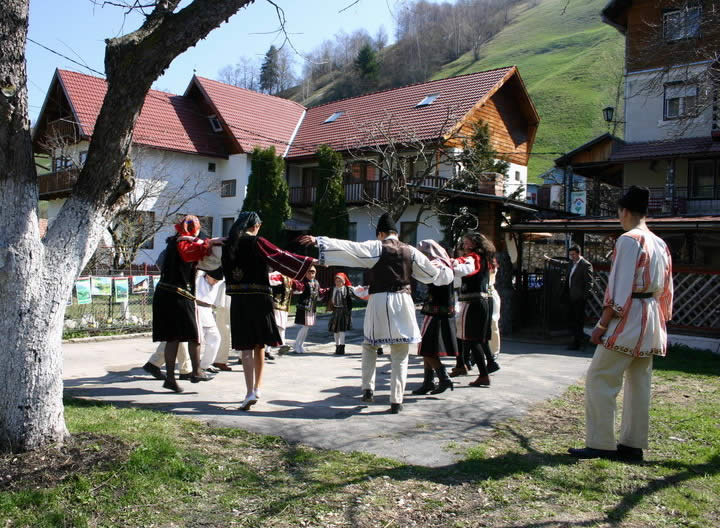                                           ArgumentFolclorul reprezintă expresia artistică a sufletului care obiectivează sentimente şi trăiri puternice, „de la linişte la zbucium, de la bucurie la durere, de la strigătul de revolt la încântarea in faţa farmecelor firii, în sfârşit tot ceea ce vibrează in lumea aceasta ca esenţă umană intre leagan şi moarte”, dă concreteţe viselor creatorului, năzuinţelor lui spre dreptate şi adevăr, aspiraţiei lui spre absolut.Trăim în secolul vitezei, unde spiritualitatea şi datina strabună este uneori, din păcate, ignorată. Foarte puţine sunt zonele şi zilele când ne mai aducem aminte de portul strămoşesc, muzica folclorică şi datinile din străbuni. Avem din ce în ce mai puţine „oaze neatinse de modernism” în care valorile şi datinile străbune înca se mai transmit noilor generaţii.Fiind o tara cu deosebita incarcatura istorica in care inca se pastreaza autenticitatea si valorile folclorului romanesc, ne-am propus acest proiect care sa conduca la cunoasterea si valorificarea unor traditii si sa le cultivam in inimile elevilor scolii noastre.Prin activitatile cuprinse in proiect, copiii vor cunoaste mai bine neamul romanesc, calitatile poporului roman, traditiile si obiceiurile si vor intelege cu usurinta semnificatia sarbatorilor si a unor evenimente specific temei proiectului.ECHIPA  DE PROIECT:- Coordonator proiect: CPPE prof. Zamfirescu Laura- Director: prof. Preda Elena- Resurse umane implicate: cadrele didactice si elevii  ciclului  primar si gimnazial din Scoala  Gimnaziala  ”Viceamiral I. Murgescu”, Valu lui Traian , ConstantaGRUP TINTA:Elevii Scolii Gimnaziale ”Viceamiral I. Murgescu”, Valu lui Traian , Constanta;DURATA:Octombrie 2015-Iunie 2016;RESURSE MATERIALE: brosuri, hartie, carton, culori, material natural, materiale informative,internet, laptop, videoproiector, fotografii;SCOPUL PROIECTULUI:-       Sistematizarea si  consolidarea cunostintelor  elevilor  privitoare la valorile culturale legate de obiceiurile şi tradiţiile populare romanesti;OBIECTIVE :- Diversificarea activitatilor in cadrul activitatilor extracurriculare;- Educarea în spiritul respectului şi al dragostei faţă de valorile culturale.- Promovarea prin diferite forme ( cantec, dans, scenete, colaje, expozitii, dramatizari, sorcove, jocul caprei) frumusetea artei populare;COMPETENTE VIZATE:     C1 -să afle informatii noi despre obiceiurile populare  specifice diferitelor regiuni ale tarii;      C2 - să enumere obiceiuri și tradiții ( Craciun,  Paști , Dragobetele, etc);      C3 -să explice semnificaţiile obiceiurilor şi tradiţiilor populare  identificate;      C4 -să prezinte obiceiurile populare de iarnă- colindatul, urătura, jocul  mascaţilor, al caprei şi al urşilor;      C5  - sa valorifice cunoasterea obiceiurilor si traditiilor in creatii proprii;       C6 - să explice importanţa păstrării tradiţiilor şi obiceiurilor populare;REZULTATE ASTEPTATE:90% din elevii din grupul tinta se vor implica in desfasurarea activitatilor propuse;METODE DE EVALUARE:Interpretare de scenete, poezii, cantece populare, dans popular;Momente de folclor in cadrul serbarilor scolare;Sezatoare; PROGRAMUL ACTIVITATILOR PROPUSE:Semestrul ISemestrul II	       Director,								CPPE,            Prof. Preda Elena                                                                         Prof. Zamfirescu LSemestrul IINR.CRTDENUMIREA  ACTIVITATII           DESCRIEREA ACTIVITATII      RESPONSABIL/      DATA1.„Dumitrițele”- florile Sfantului Dumitru- Povestea dumitrițelor si prezentarea de imagini reprezentative- Realizare de tablouri- Expozitie de tablouri16.10.2015Inv. Cioranu R2.  Sfantului Dumitru în credința populara- Tradiții și obiceiuri de Sfantului Dumitru -Pictura pe sticla 21.10.2015Inv.Smarandache M3.Traditii si obiceiuri dobrogene- Invatarea unui dans popular 19.11.2015Inv. Bodilcu M4.Datini si obiceiuri de Sfantul Andrei  -Povestea Sfantului Andrei - Activitate practica de insămanțare de grau in vederea observării evoluției ulterioare  20.11.2015Inv. Manea D5.Sfantul Mihail si Gavriil- Sarbatoarea in traditia bucovineana- Pictura pe sticla  25.11.2015Inv. Alexandru G 6.Diversitatea portului romanesc-Prezentare de costume populare-Realizare de colaje 27.11.2015Inv. Chirila M7.Ce primim in dar de sarbatori?- Legenda lui Moș Nicolae- Realizarea de coșulete  04.12.2015Inv. Mirea M8.In așteptarea lui Mos Craciun!- Cantece si poezii specifice Craciunului- Confecționare felicitare pentru Craciun 11.12.2015Inv. Zaharia M9.Traditii de iarna in diferiteZone ale tarii-Prezentare power-point-Joc de rol  14.01.2016Inv.Dragomir S10.Luna lui Gerar-luna inceputului de an nou- Sarbatorile importante ale lunii ianuarie- Șezatoare  (poezii, cantece, zicatori) 21.01.2016Inv. Dobre C11.Sezatorile in satele dobrogene- Șezatoare (poezii, cantece, zicatori) 29.01.2016Inv. Mustafa DNR.CRT    DENUMIREA ACTIVITATII           DESCRIEREA ACTIVITATII      RESPONSABIL/              DATA      RESPONSABIL/              DATA1.Dragobetele- sarbatoareromaneasca a dragostei- Prezentarea obiceiurilor de Dragobete in diferite regiuni ale tarii- Confectionare papusi traditionale 26 .02.2016Prof. Zamfirescu LProf. Oncioiu MProf. Savoiu L 26 .02.2016Prof. Zamfirescu LProf. Oncioiu MProf. Savoiu L2.1 Martie- vestitorul primaverii- Povestea martisorului- Confectionare martisoare- Expozitie de martisoare01.03.2016Prof. Miron SProf. Munteanu NProf. Manciu L01.03.2016Prof. Miron SProf. Munteanu NProf. Manciu L3. Sarbatoarea celor 40 de mucenici-Expozitie si degustare de mucenici-Prezentarea retetelor de mucenici si istoricul sarbatorii  O8.03.2016Prof.Dedu IProf.Petrov C  O8.03.2016Prof.Dedu IProf.Petrov C4.Traditii si obiceiuri populare dobrogene- Prezentarea obiceiurilor machedonesti, turcesti, grecesti, lipovenesti intalnite in Dobrogea - Dansuri specifice11.03.2016Prof.Balica MProf. Nicolae E11.03.2016Prof.Balica MProf. Nicolae E5.BunaVestire si obiceiurile traditionale-  Prezentarea obiceiurilor Buna Vestire- Expozitie de picturi 25.03.2016Prof. Petrosan DProf. Dragomir G 6.Pastele- sarbatoarea bucuriei si a traditiilor-Prezentare Power-Point a unor traditii si obiceiuri de Paste-Realizarea onor desene cu tematica „Sarbatoarea Pastelui”-Expunerea lucrarilor 13 .04.2016Prof. Stercu GProf. Malezian L7.Sfantul Mare Mucenic Gheorghe - protectorul naturii inverzite-Traditii specifice in diferite regiuni ale tarii de Sfantul Gheorghe-Expozitie cu desene reprezentative 15 .04.2016Prof. Nicolae EProf. Chiricuta8.Primavara in muzica traditionala-Auditii muzicale ( cantece populare traditionale  reprezentative zonelor etnofolclorice) 20 .05.2016Prof.Nastase CProf.Ghita C9.Sarbatoarea graului-Prezentare material informativ-Dezbatere „ Obiceiuri si semnificatii”-explicarea sarbatorilor legate de recolta 10 .06.2016Prof.Agecai D